We hope you are doing well during this trying time. Here are some resources that you may find useful.  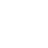 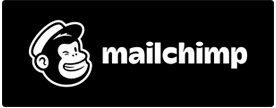 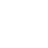 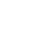 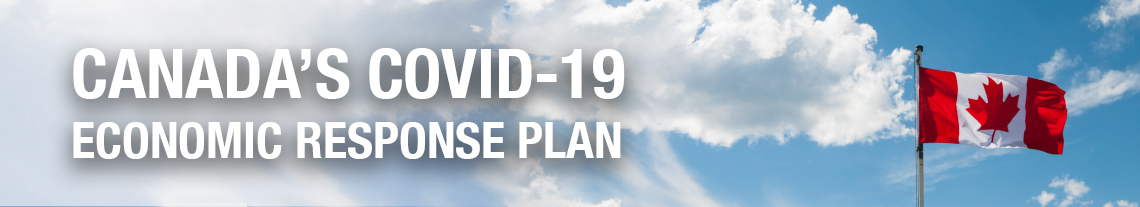 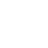 